IN PERSON CLASS MONDAY THRU FRIDAY @MATTESON, SATUDAY @MIDLOTHIANADULT (MORNING CLASS)  Little Tigers (Ages 4~5)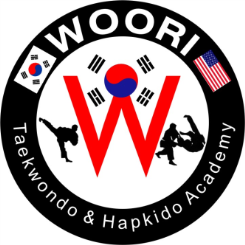 Woori Taekwondo & Hapkido Academy20642 Matteson Avenue, Matteson IL 60443  (708) 996-4089 / (224)-230-8352 www.woorimartialarts.com                          CLASS SCHEDULE                  Effective 08-31-2020MATTESON COMMUNITY CENTERMATTESON COMMUNITY CENTERMATTESON COMMUNITY CENTERMATTESON COMMUNITY CENTERMATTESON COMMUNITY CENTERMATTESON COMMUNITY CENTERMIDLOTHIANMONTUESWEDTHURFRISATAdult Taekwondo/Hapkido11:00~11:5011:00~11:50MONTUESWEDTHURFRISATLittle Tigers – Ages 4~54:00~4:304:50~5:204:00~4:304:50~5:205:30~6:009:30~10:00CHILDREN (Age 6~12)CHILDREN (Age 6~12)CHILDREN (Age 6~12)CHILDREN (Age 6~12)CHILDREN (Age 6~12)CHILDREN (Age 6~12)CHILDREN (Age 6~12)BELT LEVELMONTUESWEDTHURFRISATWhite to Red Belt5:30~6:104:00~4:405:30~6:104:00~4:404:30~5:1010:10~10:50High Red to Black Belt4:40~5:205:30~6:104:40~5:205:30~6:104:30~5:1010:10~10:50MONTUESWEDTHURFRISATSparring* - All Belt*Full Safety Gear Required for all Sparring Classes!*Full Safety Gear Required for all Sparring Classes!*Full Safety Gear Required for all Sparring Classes!*Full Safety Gear Required for all Sparring Classes!*Full Safety Gear Required for all Sparring Classes!*Full Safety Gear Required for all Sparring Classes!*Full Safety Gear Required for all Sparring Classes!FAMILYFAMILYFAMILYFAMILYFAMILYFAMILYFAMILYBELT LEVELMONTUESWEDTHURFRISATFamily Class6:20~7:006:20~7:006:20~7:006:20~7:006:10~7:0011:10~11:50ADULTADULTADULTADULTADULTADULTADULTBELT LEVELMONTUESWEDTHURFRISATAdult Taekwondo/Hapkido7:10~7:507:10~7:507:10~7:507:10~7:506:10~7:0011:10~11:50SPECIAL CLASSESSPECIAL CLASSESSPECIAL CLASSESSPECIAL CLASSESSPECIAL CLASSESSPECIAL CLASSESSPECIAL CLASSESMONTUESWEDTHURFRISATDemo TeamBlack Belt Class